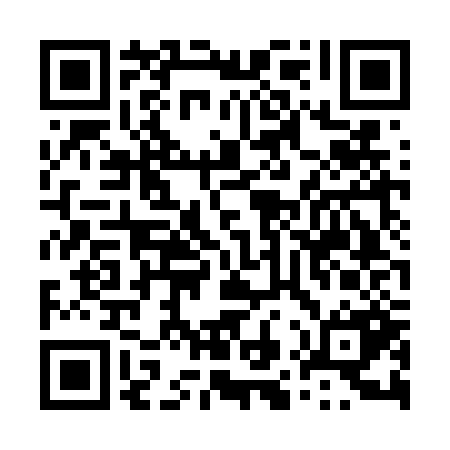 Prayer times for Nueve de Julio, ArgentinaWed 1 May 2024 - Fri 31 May 2024High Latitude Method: NonePrayer Calculation Method: Muslim World LeagueAsar Calculation Method: ShafiPrayer times provided by https://www.salahtimes.comDateDayFajrSunriseDhuhrAsrMaghribIsha1Wed6:157:411:013:576:207:412Thu6:157:421:003:566:187:403Fri6:167:431:003:566:177:394Sat6:177:441:003:556:177:385Sun6:177:441:003:546:167:386Mon6:187:451:003:536:157:377Tue6:197:461:003:536:147:368Wed6:197:471:003:526:137:359Thu6:207:481:003:516:127:3410Fri6:217:481:003:506:117:3411Sat6:217:491:003:506:107:3312Sun6:227:501:003:496:097:3213Mon6:237:511:003:486:097:3214Tue6:237:521:003:486:087:3115Wed6:247:521:003:476:077:3016Thu6:257:531:003:476:067:3017Fri6:257:541:003:466:067:2918Sat6:267:551:003:456:057:2919Sun6:277:551:003:456:047:2820Mon6:277:561:003:446:047:2821Tue6:287:571:003:446:037:2722Wed6:287:581:003:436:037:2723Thu6:297:581:003:436:027:2624Fri6:307:591:003:436:027:2625Sat6:308:001:013:426:017:2626Sun6:318:001:013:426:017:2527Mon6:318:011:013:426:007:2528Tue6:328:021:013:416:007:2529Wed6:328:021:013:415:597:2430Thu6:338:031:013:415:597:2431Fri6:338:041:013:405:597:24